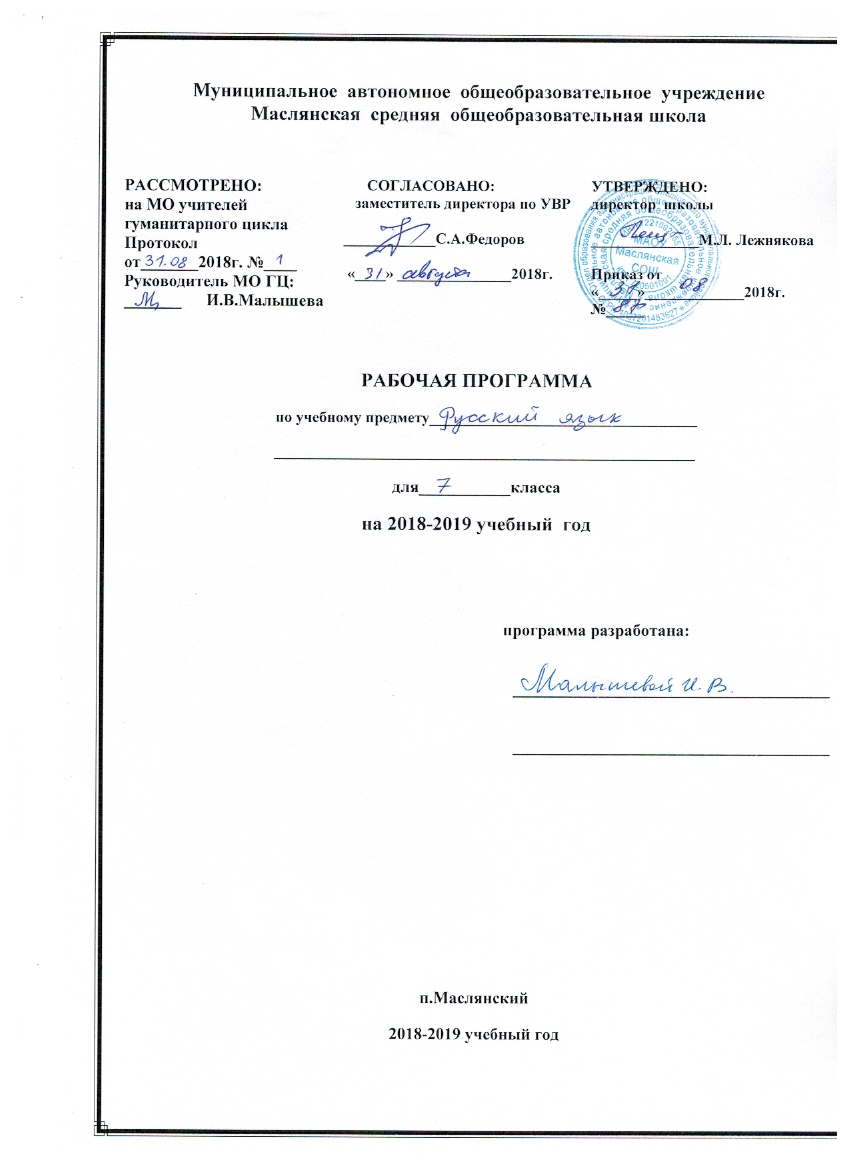 Пояснительная запискаРабочая программа модуля разработана в соответствии с нормативными правовыми документами федерального уровня:•  Федеральным законом "Об образовании в Российской Федерации"  от 29.12.12 № 273 (п. 22 ст. 2; ч. 1, 5 ст. 12; ч. 7 ст. 28; ст. 30; п. 5 ч. 3 ст.  47; п. 1 ч. 1 ст. 48) – с изменениями, внесенными ФЗ от 14.06.14 №145 – ФЗ от 06.04.2015 № 68 - ФЗ;•  Федеральным государственным образовательным стандартом основного общего образования, утв. приказом Минобрнауки России от17.12.2010 № 1897 (п. 18.2.2);•  Примерной  программы основного общего образования по русскому языку и программы по русскому языку для 7 класса Т.А.Ладыженской и др. – М.: Просвещение, 2012;•Программой по русскому языку к учебнику для 7  класса общеобразовательной школы авторов М.Т. Баранова, Т.А. Ладыженской, Л.А. Тростенцовой и др., 2013;•Учебным планом МАОУ Маслянская СОШ на 2018 -2019 уч/год.Преподавание ведется по учебнику Русский язык. 7 класс: учебник для общеобразоват. учреждений / М.Т. Баранов, Т.А. Ладыженская, Л.А. Тростенцова и др., 2014;Программа  детализирует  и  раскрывает  содержание  стандарта,  определяет  общую  стратегию  обучения,  воспитания  и  развития учащихся средствами учебного предмета в соответствии с целями изучения русского языка, которые определены ФГОС.Целями и задачами изучения русского  языка в основной школе являются:• воспитание  духовно  богатой,  нравственно  ориентированной  личности  с  развитым  чувством  самосознания  и  общероссийского гражданского  сознания,  человека,  любящего  свою  родину,  знающего  и  уважающего  родной  язык  как  основное  средство  общения, средство получения знаний в различных сферах человеческой деятельности, средство о своения морально-этических норм, принятых в обществе;•овладение  системой  знаний,  языковыми  и  речевыми  умениями  и  навыками,  овладение  важнейшими  общеучебными  умениями  и универсальными учебными действиями, формирование навыков самостоятельной учебной деятель ности, самообразования; • освоение  знаний  об  устройстве  языковой  системы  и  закономерности  её  функционирования,  развитие  способности  опознавать, анализировать, сопоставлять, классифицировать и оценивать языковые факты, обогащение активного и потенциального словарногозапаса, расширение объёма используемых в речи грамматических средств, совершенствование орфографической и пунктуационной грамотности;•развитие интеллектуальных  и  творческих  способностей обучающихся,  развитие  речевой  культуры  учащихся,  овладение  правиламииспользования  языка  в  разных  ситуациях  общения,  воспитание  стремления  к  речевому  самосовершенствованию,  осознание эстетической ценности родного языка;• совершенствование  коммуникативных  способностей,  формирование  готовности  к  сотрудничеству,  созидательной  деятельности, умений вести диалог, искать и находить содержательные компромиссы.Общая характеристика учебного предмета.В 7 классе изучается современный русский литературный язык, поэтому программу школьного курса русского языка составляют основ ныесведения о нём. Вместе с тем в неё включаются элементы общих сведений о языке, истории языка, его современных разновидностях.Программа  содержит:отобранную  в  соответствии  с  задачами  обучения  систему  понятий  из  области  фонетики,  лексики  и  фразеологии, морфемики и словообразования, морфологии, синтаксиса и стилистики русского литературного языка, а также некоторые сведения о ролиязыка  в  жизни  общества  и  т.  д.,  речеведческие  понятия,  на  основе  которых  строится  работа  по  развитию  связной  речи  учащихся, формирование  коммуникативных  умений  и  навыков,  сведения  об  основных  нормах  русского  литературного  языка;   сведения  о  графике, орфографии и пунктуации, перечень видов орфограмм и названий пунктуационных правил.Содержание  русского    языка  в  7  классе  обусловлено общей нацеленностью образовательного процесса  на  достижение метапредметных  и предметных  целей  обучения,  что  возможно  на  основе  компетентностного  подхода,  который  обеспечивает  формирование   и  развитие коммуникативной, языковой, лингвистической и культуроведческой компетенции.Коммуникативная  компетенция  предполагает  овладение  видами  речевой  деятельности  и  основами  культуры  устной  и  письменной  речи, базовыми  умениями  и  навыками  использования  языка  в  жизненно  важных  для  данного  во зраста  сферах  и  ситуациях  общения. Коммуникативная  компетентность  проявляется  в  умении  определять  цели  коммуникации,  оценивать  речевую  ситуацию,  учитывать коммуникативные  намерения  и  способы  коммуникации  партнёра,  выбирать  адекватные  стратегии  коммуникации ,  быть  готовым  к осмысленному изменению собственного речевого поведения. Развитие  речи  учащихся  на  уроках  русского  языка  предполагает  совершенствование  всех  видов  речевой  деятельности  (говорения, аудирования (слушания), чтения и письма) и осуществляется в  трёх направлениях, составляющих единое целое.Первое  направление  в  развитии  речи  учащихся  –  овладение  нормами  русского  литературного  языка:  литературного  произношения, образования  форм  слов,  построения  словосочетаний  и  предложений,  употребление  слов  в  соответствии  с  их  лексическим  значением  и стилевой  принадлежностью.  Овладение  нормами  русского  литературного  языка  предполагает  систематическую  работу  по  устранению  изречи учащихся диалектизмов и жаргонизмов.Второе  направление  –  обогащение  словарного  запаса  и  грамматического  строя  речи  учащихся.  Обогащение  словарного  запаса  слов  науроках  русского  языка  обеспечивается  систематической  словарной  работой.  Обогащение  грамматического  строя  речи  детей  достигает сяпостоянной работой над синонимией словосочетаний и предложений, наблюдениями над формой, значением и особенностями употребления языковых единиц. Третье  направление  в  развитии  речи  учащихся  –  формирование  умений  и  навыков  связного  изложения  мыслей  в  устной  и  письменной форме.  Развитие  связной  речи  предполагает  работу  над  содержанием,  построением  и  языковым  оформлением  высказывания,  котораяосуществляется  при  выполнении  специальных  упражнений  и  при  подготовке  изложений  и  сочинений.  Она  включает  формирование  и совершенствование умений анализировать тему, составлять план и в соответствии с ним систематизировать материал, правильно отбирать языковые средства.Работа  по  развитию  речи  включает  в  себя  формирование  навыков  выразительного  чтения.  Занятиям  по  выразительному  чтению предшествует и сопутствует работа над  развитием речевого слуха учащихся (умение различать звуки в слове, отчётливо произносить слова, различать ударные и безударные слоги, определять границы предложения, повышать и понижать голос, убыстрять и замедлять темп речи, выделять слова, на которые падает логическое ударение). Языковая  и  лингвистическая  компетенции  формируются  на  основе  овладения  необходимыми  знаниями  о  языке  как  знаковой  системе  и общественном  явлении,  его  устройстве,  развитии  и  функционировании;  приобретениях  необходимых  знаний  о  лингвистике  как  о  науке; освоение  основных  норм  русского  литературного  языка;  обогащения  словарного  запаса  и  грамматического  строя  речи  учащихся; совершенствования орфографической и пунктуационной грамотности; умения пользоваться различными видами лингвистических словарей.Культуроведческая  компетенция  предполагает  осознание  родного  языка  как  формы  выражения  национальной  культуры,  понимание взаимосвязи  языка  и  истории  народа,  национально -культурной  специфики  русского  языка,  освоение  норм  русского  речевого  этикета, культуры межнационального общения; способность объяснять значения слов с национально -культурным компонентом.В  рабочей  программе  реализован  коммуникативно-деятельностный  подход,  предполагающий  предъявление  материала  не  только  взнаниевой, но и в деятельностной форме. Направленность курса русского (родного) языка на формирование коммуникативной, языковой, лингвистической и культуроведческой компетенции нашла отражение в структуре программы.Школьный  курс  русского  языка  в  7  классе  предполагает  изучение  фонетики  и  графики,  лексики  и  фразеологии,  морфемики  и словообразования, морфологии и орфографии, первоначальные сведения об основных понятиях синтаксиса и пунктуации. Предусмотрен а работа  по  культуре  речи.  Вводные  уроки  о  русском  языке  дают  большие  возможности  для  решения  воспитательных  задач  и  создают эмоциональный  настрой,  способствующий  повышению  интереса  к  предмету  и  успешному  его  изучению.  Программа  предусматривает прочное усвоение материала, для чего значительное место в ней отводится повторению. Для  повторения в начале и в конце года выделяются специальные часы. В 7 классе в разделе «Повторение пройденного» определено содержание этой работы, что продиктовано необходимостью правильно  решать  вопросы  преемственности  между  начальным  и  средним  звеном  обучения.  Каждая  тема  завершается  повторением пройденного. Данная система повторения обеспечивает необходимый уровень прочных знаний и умений.В программе специально выделе нычасы на развитие связной речи  –  пятая часть всего учебного времени. Темы по развитию речи  –  речеведческие понятия и виды работы надтекстом  –  пропорционально  распределяются  среди  грамматического  материала.  Для  реализации  программы  используется  учебник:   М.Т. Баранов, Л.Т. Григорян, Т.А. Ладыженская «Русский язык 7 кл», Москва, «Просвещение»,   2015гМесто предмета «Русский язык» в 7 классе  в учебном плане.Учебный план школы предусматривает 4 часа в неделю (136 часов в год ) на изучение русского языка.Личностными результатами изучения предмета «Русский язык» являются следующие умения и качества:  чувство  прекрасного  –  умение  чувствовать  красоту  и  выразительность  речи,  стремиться  к  совершенствованию  собственной речи;  любовь и уважение к Отечеству, его языку, культуре;  устойчивый познавательный интерес к чтению, к ведению диалога с автором текста; потребность в чтении;  интерес к письму, к созданию собственных текстов, к письменной форме общения;  интерес к изучению языка;  осознание ответственности за произнесённое и написанное слово.Средством достижения этих результатов служат  тексты  учебников, вопросы и задания к ним, проблемно -диалогическая технология, технология продуктивного чтения.Метапредметными  результатами  изучения  предмета    «Русский  язык»  является  формирование  универсальных  учебных  действий (УУД).Регулятивные УУД:   самостоятельно формулировать проблему (тему) и цели урока; способность к целеполаганию, включая постановку новых целей;  самостоятельно анализировать условия и пути достижения цели;  самостоятельно составлять план решения учебной проблемы;  работать по плану, сверяя свои действия с целью, прогнозировать, корректировать свою деятельность;  в  диалоге  с  учителем  вырабатывать  критерии  оценки  и  определять  степень  успешности  своей  работы  и  работы  других  в соответствии с этими критериями.Средством  формирования  регулятивных  УУД  служат  технология  продуктивного  чтения  и  технология  оценивания  образовательных достижений (учебных успехов).Познавательные УУД:  самостоятельно  вычитывать  все  виды  текстовой  информации:  фактуальную,  подтекстовую,  концептуальную;  адекватно понимать основную и дополнительную информацию текста, воспринятого на слух;  пользоваться разными видами чтения: изучающим, просмотровым, ознакомительным;  извлекать информацию, представленную в разных формах (сплошной текст; несплошной текст  – иллюстрация, таблица, схема);  владеть различными видами аудирования (выборочным, ознакомительным, детальным);  перерабатывать и преобразовывать информацию из одной формы в другую (составлять план, таблицу, схему);  излагать содержание прочитанного (прослушанного) текста по дробно, сжато, выборочно;  пользоваться словарями, справочниками;  осуществлять анализ и синтез;  устанавливать причинно-следственные связи;  строить рассуждения.Средством развития познавательных УУД служат тексты учебника и его методический аппарат; технология продуктивного чтения.Коммуникативные УУД:  учитывать разные мнения и стремиться к координации различных позиций в сотрудничестве;  уметь  формулировать  собственное  мнение  и  позицию,  аргументировать  её  и  координировать  её  с  позициями  партнёров  в сотрудничестве при выработке общего решения в совместной деятельности;  уметь устанавливать и сравнивать разные точки зрения прежде, чем принимать решения и делать выборы;  уметь  договариваться  и  приходить  к  общему  решению  в  совместной  деятельности,  в  том  числе  в  ситуации  столкновения интересов;  уметь задавать вопросы необходимые для организации собственной деятельности и сотрудничества с партнёром;  уметь осуществлять взаимный контроль и оказывать в сотрудничестве необходимую взаимопомощь;  осознавать важность коммуникативных умений в жизни человека;  оформлять  свои  мысли  в  устной  и  письменной  форме  с  учётом  речевой  ситуации;  создавать  тексты  различного  типа,  стиля, жанра;  оценивать и редактировать устное и письменное речевое высказывание;  адекватно  использовать  речевые  средства  для  решения  различных  коммуникативных  задач;  владеть  монологической  и диалогической формами речи, различными видами монолога и диалога;  высказывать и обосновывать свою точку зрения;  слушать и слышать других, пытаться принимать иную точку зрения, быть готовым корректировать свою точку зрения;  выступать перед аудиторией сверстников с сообщениями;  договариваться и приходить к общему решению в совместной деятельности;   задавать вопросы.Предметными результатами изучения курса «Русский язык» является сформированность следующих умений:по фонетике и графике:   производить фонетический разбор слова;   соотносить звуковой облик слова с его графическим изображением;   свободно пользоваться алфавитом при работе со словарем;   не смешивать буквы и звуки;по орфоэпии:   правильно произносить употребительные слова изученных частей речи;   пользоваться орфоэпическим словарем;по лексике:  пользоваться толковым словарем, словарем синонимов, антонимов;   толковать лексическое значение слова с помощью толкового словаря, через антонимы и синонимы;   давать элементарный анализ лексического значения слова;по морфемике и словообразованию:   выделять морфемы на основе словообразовательного  анализа слова;   выделять основу слова;   образовывать  новые  слова  с  помощью  типичных  для  изученных  частей  речи  суффиксов,   с  помощью  приставок,  приставок  и суффиксов; сложения основ;   производить морфемный разбор;   производить словообразовательный разбор;по морфологии:   различать  части  речи  по  наличию  у  слова  определённых  морфологических  признаков;  указывать  морфологические  признаки  и функцию в предложении изученных частей речи; уметь образовывать формы изученных частей речи;   производить морфологический разбор изученных частей речи;по синтаксису: выделять словосочетание в предложении;   определять вид предложения по количеству грамматических основ;   определять вид предложения по наличию/отсутствию второстепенных членов предложения;   определять однородные члены;   определять вводные слова и обращения (данное умение не является обязательным, т.к. материал вводился ознакомительно);     различать простое и сложное предложение;   производить синтаксический разбор предложения; по орфографии:   находить изученные орфограммы в словах и между словами, правильно писать слова с изученными орфограммами;   обосновывать выбор написания;   находить и исправлять орфографические ошибки;   правильно писать изученные в 5-м классе слова с непроверяемыми написаниями;по пунктуации:   находить  изученные  типы  смысловых  отрезков  в  предложениях  и  тексте,  правильно  оформлять  предложения  изученных  типов  и текст в соответствии с изученными пунктуационными правилами;   обосновывать место и выбор знака препинания;   находить и исправлять пунктуационные ошибки на изученные правила;по связной речи, чтению и работе с информацией:   читать учебно-научный текст изучающим чтением;   владеть отдельными приёмами ознакомительного чтения учебно -научного текста; выделять в учебно-научном тексте ключевые слова, составлять план;   определять тему, основную мысль (авторский замысел) в тексте из художественного произведения, пересказывать текст подробно и сжато;   понимать основные отличия текстов-описаний, повествований, рассуждений, писать тексты этих типов;   определять стиль текста;   пытаться  использовать  в  собственной  письменной  речи  изученные  особенности  частей  речи  (синонимию,  многозначность, антонимию), синтаксических конструкций; последовательно развивать мысль в сочинении в соответствии с темой и замыслом, делать абзацные отступы;   озаглавливать текст, пользуясь разными типами заголовков.Содержание тем учебного предмета.Введение. Русский язык как развивающееся явление (1 ч) ПОВТОРЕНИЕ ПРОЙДЕННОГО В 5-6-ых КЛАССАХ (8 ч + 5 ч РР)  Входной контрольный диктант (1 ч)Причастие (28ч) I. Повторение пройденного  о глаголе в V и VI классах. Причастие. Свойства прилагательных и глаголов у причастия. Синтаксическая роль причастий в предложении. Действительные и страдательные причастия. Полные и краткие страдательные причастия. Причастный оборо т; выделение запятыми причастного оборота. Текстообразующая роль причастий. Склонение полных причастий и правописание гласных в падежных окончаниях причастий. Образование действительных и страдательныхпричастий настоящего и прошедшего времени (ознакомление ). Не  с  причастиями.  Правописание  гласных  в  суффиксах  действительных  и  страдательных  причастий.  Одна  и  две  буквы  н  в  суффиксах полных причастий и прилагательных, образованных от глаголов. Одна буква н в кратких причастиях. II.  Умение  правильно  ставить  ударение  в  полных  и  кратких  страдательных  причастиях  (принесённый,  принесён,  принесена,  принесено, принeceны), правильно употреблять причсастия с  -суффиксом  -СЯ, согласовывать причастия с определяемыми существительными, строить предложения с причастным оборотом. III.  Описание  внешности  человека:  структура  текста,  языковые  особенности  (в  том  числе  специальные  «портретные»  слова).  Устный пересказ исходного текста с описанием внешности. Выборочное изложение текста с описанием внешности. Описание внешности знаком ого по личным впечатлениям, по фотографии. Виды публичных общественно-политических выступлений. Их структура. Деепричастие (11 ч) IV. Повторение пройденного о глаголе в V и VI классах. Деепричастие. Глагольные и наречные свойства деепричастия. Синтаксичес кая роль деепричастий в предложении. Текстообразующая роль деепричастий. Деепричастный оборот; знаки препинания при деепричастном обороте. Выделение одиночного деепричастия запятыми (ознакомление). Деепричастия совершенного и несовершенного вида и их образование. Не с деепричастиями. II. Умение правильно строить предложение с деепричастным оборотом. III. Рассказ по картине. Наречие (21 ч +  2 ч РР) I. Наречие как часть речи. Синтаксическая роль наречий в предложении. Степени сравнения наречий и их образование. Текстообразующаяроль наречий. Словообразование наречий. Правописание не с наречиями на -о и -е; не- и ни- в наречиях. Одна и две буквы н в наречиях на -о и -е. Буквы о и е после шипящих на конце наречий. Суффиксы  -о и  -а на конце наречий. Дефис между частями слова в наречиях.  Слитные и раздельные написания наречий. Буква ь после шипящих на конце наречий. II. Умение правильно ставить ударение в наречиях. Умение использовать в речи наречия-синонимы и антонимы. III. Описание действий как вид текста: структура текста, его языковые особенности. Пересказ исходного текста с описанием действий.  Категория состояния (7 ч) IV. Категория состояния как часть речи. Ее отличие от наречий. Синтаксическая роль слов категории  состояния. V. Выборочное изложение текста с описанием состояния человека или природы СЛУЖЕБНЫЕ ЧАСТИ РЕЧИ. КУЛЬТУРА РЕЧИ Предлог (9 ч) I. Предлог как служебная часть речи. Синтаксическая роль предлогов в предложении. Непроизводные и производные предлоги. Простые и составные предлоги. Текстообразующая роль предлогов.    Слитные и раздельные написания предлогов (в течение, ввиду, вследствие и др.).   Дефис в   предлогах из-за, из-под. II. Умение правильно употреблять предлоги в и на, с и из. Умение правильно  употреблять существительные с предлогами по, благодаря, согласно, вопреки. Умение пользоваться в речи предлогами-синонимами. III. Рассказ от своего имени на основе прочитанного. Рассказ на основе увиденного на картине. Союз (13 ч) I.  Союз  как  служебная  часть  речи.  Синтаксическая  роль  союзов  в  предложении.  Простые  и  составные  союзы.  Союзы  сочинительные  и подчинительные;  сочинительные  союзы  -  соединительные,  разделительные  и  противительные.  Употребление  сочинительных  союзов  впростом И сложном предложениях; употребление подчинительных союзов в сложном предложении. Текстообразующая роль союзов. Слитные и раздельные написания союзов. Отличие на письме союзов зато, тоже, чтобы от местоимений с предлогом и частицами и со юза также от наречия так с частицей же. II. Умение пользоваться в речи союзами-синонимами. III. Устное рассуждение на дискуссионную тему; его языковые особенности. Частица (12 ч) I.  Частица  как  служебная  часть  речи.  Синтаксическая  роль  частиц'  в  предложении.  Формообразующие  и  смысловые  частицы. Текстообразующая роль частиц. Различение на письме частиц не и ни. Правописание не и ни с различными частями речи. II. Умение выразительно читать предложения с модальными частицами. III. Рассказ по данному сюжету. Междометие. Звукоподражательные слова (2 ч) I. Междометие как часть речи. Синтаксическая роль междометий в предложении. Звукоподражательные  слова  и  их  отличие  от  междометий.  Дефис  в  междометиях.  Интонационное  выделение  междометий.  Запятая  и восклицательный знак при междометиях. II. Умение выразительно читать предложения с междометиями.  Повторение и систематизация пройденного в 7 классе (15 часов)Сочинение-рассуждение на морально-этическую тему или публичное выступление на эту тему.Требования к уровню подготовки учащихся 7 классаВ  результате  изучения  русского  языка   учащиеся  должны  знать  определения  основных  изученных  в  7   классе  языковых  явлений, речеведческих понятий, орфографических и пунктуационных правил, обосновывать свои ответы, приводя нужные примеры.Ученик должен знать\ понимать:роль  русского  языка  как  национального  языка  русского  народа,  государственного    языка  Российской  Федерации  и  средства межнационального общения;признаки текста и его функционально-смысловых типов (повествования, описания, рассуждения);основные единицы языка, их признаки; основные нормы русского литературного языка (орфоэпические, лексические, грамматические, орфографические, пунктуационные);грамматические признаки причастия как самостоятельной части речи; отличительные особенности причастий и прилагательных;об особенностях склонения причастий;определение  причастного  оборота,  его  место  по  отношению  к  определяемому  слову,  графическое  обозначение  причастного  оборота  впредложении, правило выделения причастного оборота запятыми в предложении;действительные и страдательные причастия;краткие страдательные причастия;способы образования действительных причастий настоящего и прошедшего времени, страдательных причастий настоящего и прошедшеговремени;порядок морфологического разбора причастий;грамматические признаки деепричастия как части речи;определение деепричастного оборота, правила выделения деепричастного оборота на письме запятыми;способы образования деепричастий совершенного и несовершенного вида;порядок морфологического разбора деепричастий;грамматические признаки наречия как части речи;смысловые группы наречий;о лексическом и грамматическом значении слов категории состояния;признаки классификации самостоятельных и служебных частей речи;правила употребления предлогов с разными падежами;о производных и непроизводных, простых и составных предлогах;о союзе как части речи, его роли в тексте и предложении;о сочинительных и подчинительных союзах;порядок морфологического разбора предлогов и союзов; отличие частиц от самостоятельных частей речи;формообразующие и смысловые частицы;отличительные особенности приставке не и отрицательной частицы не, приставки, союза, частицы ни;о назначении в речи междометий.К концу 7 класса учащиеся должны овладеть следующими умениями и навыками:определять тему, основную мысль текста, функционально -смысловой тип и стиль речи; анализировать структуру и языковые особенности текста;производить морфологический разбор частей речи, изученных в 7 классе;производить  синтаксический  разбор  предложений   с  причастным   и  деепричастным  оборотами,  а  также   сложных  предложений  с изученными союзами;составлять предложения с причастными и деепричастными оборотами;соблюдать нормы литературного языка в пределах изученного материала.По орфографии.Находить  в  словах  изученные  орфограммы,  обосновывать  их  выбор,  правильно  писать  слова  с  изученными  орфограммами;  находить  и исправлять орфографические ошибки. Орфограммы, изученные в 7 классе:Гласные в суффиксах действительных причастий настоящего времени;Гласные в суффиксах страдательных причастий настоящего времени;Гласные перед одной и двумя буквами Н в страдательных причастиях и прилагательных, образованных от глаголов;Одна и две буквы Н в суффиксах страдательных причастий прошедшего времени и прилагательных, образованных от глаголов;Одна и две буквы Н в суффиксах кратких страдательных причастий прошедшего времени и кратких прилагательных;Слитное и раздельное написание НЕ с причастиями;Буква Е-Ё после шипящих в суффиксах кратких страдательных причастий прошедшего времени;Правописание НЕ с деепричастиями;Слитное и раздельное написание НЕ с наречиями на О-Е;Буквы Е-И в приставках НЕ-НИ отрицательных наречий;Одна и две буквы Н в наречиях на О-Е;Буквы О-Е после шипящих на конце наречий;Буквы О-А на конце наречий с приставками ИЗ, ДО, С;Дефис между частями слова в наречиях;Слитное и раздельное написание наречий, образованных от существительных и количественных числительных;Мягкий знак после шипящих на конце наречий; Слитное и раздельное написание производных предлогов;Слитное написание союзов также, тоже, чтобы, зато;Раздельное и дефисное написание частиц;Правописание частицы НЕ с различными частями речи;Различение частицы НИ, союза НИ-НИ, приставки НИ.Правильно писать изученные  в 7 классе слова с непроверяемыми орфограммами.По пунктуации.Выделять запятыми причастные обороты, стоящие после определяемого существительного, деепричастные обороты.По связной речи:адекватно воспринимать и создавать тексты публицистического стиля на доступные темы;подробно и сжато излагать повествовательные тексты с элементами описания внешности человека, процессов труда;писать рассказы на предложенные сюжеты, сочинения – рассуждения на материале жизненного опыта учащихся;грамотно и чётко рассказывать о произошедших событиях;собирать и систематизировать материал к сочинению с учётом темы и основной мысли; совершенствовать содержание и языковое оформление своего текста.Аудирование и чтениеадекватно понимать информацию устного и письменного сообщения (цель, тему текста, основную информацию); извлекать  информацию  из  различных  источников,  включая  средства  массовой  информации;  свободно  пользоваться  лингвистическимисловарями, справочной литературой.Говорение и письмовоспроизводить текст с заданной степенью свернутости (план, пересказ, изложение);создавать тексты различных стилей и жанров (выступление, статья, интервью, очерк); осуществлять выбор и организацию языковых средств в соответствии с темой, целями, сферой и ситуацией общения;  владеть различными видами монолога (повествование, описание, рассуждение) и диалога (побуждение к действию, обмен мнениями);свободно,  правильно  излагать  свои  мысли  в  устной  и  письменной  форме,  соблюдать  нормы  построения  текста  (логичность, последовательность,  связность,  соответствие  теме  и  др.);  адекватно  выражать  свое  отношение  к  фактам  и  явлениям  окружающей действительности, к прочитанному, услышанному, увиденному;соблюдать  в  практике  речевого  общения  основные  произносительные,  лексические,  грамматические  нормы  современного  русского литературного языка;соблюдать в практике письма основные правила орфографии и пунктуации;осуществлять  речевой  самоконтроль; оценивать  свою  речь  с  точки  зрения  её правильности,  находить  грамматические  и  речевые ошибки, недочеты, исправлять их; совершенствовать и редактировать собственные тексты. Использовать приобретенные знания и умения в практической деятельности и повседневной жизни для:*осознания роли родного языка в развитии интеллектуальных и творческих способностей личности; значения родного языка в жизни человека и общества;*развития  речевой  культуры,  бережного  и  сознательного  отношения  к  родному  языку,  сохранения  чистоты  русского  языка  как  явлениякультуры;*удовлетворения коммуникативных потребностей в учебных, бытовых, социально-культурных ситуациях общения;*увеличения  словарного  запаса;  расширения  круга  используемых  грамматических  средств;  развития  способности  к  самооценке  на  основе*наблюдения за собственной речью; *использования родного языка как средства получения знаний по другим учебным предметам и продолжения образования.Система оцениванияВ конце изучения каждой темы предусматриваются зачетные уроки, тестирование, творческие и контрольные работы.Форма промежуточной аттестацииИтоговая работа в форме теста, мониторинга знанийМетоды и формы контроляКомплексный анализ текстаОсложненное списываниеТестСоставление сложного плана и простого плана к текстуИзложение текста (подробное, сжатое, выборочное)Составление текста определенного стиля и типа речиСочинениеСоставление рассказа по сюжетным картинкам с включением части готового текстаРедактированиетекстаПоурочное планирование№дата тема урокатип урокапланируемые результатыпланируемые результатыпланируемые результатыпланируемые результатыпланируемые результаты№дата тема урокатип урокапредметныеУУДУУДУУДличностные№дата тема урокатип урокапредметныекоммуникативныерегулятивныепознавательныеличностныеРусский язык как развивающееся явление (1 час)Русский язык как развивающееся явление (1 час)Русский язык как развивающееся явление (1 час)Русский язык как развивающееся явление (1 час)Русский язык как развивающееся явление (1 час)Русский язык как развивающееся явление (1 час)Русский язык как развивающееся явление (1 час)Русский язык как развивающееся явление (1 час)Русский язык как развивающееся явление (1 час)1Русский язык как развивающееся явлениеурок общеметоди-ческой направленнос-тиНаучиться понимать высказывания на лингвистическую тему и составлять рассуждение на лингвистическую темуСлушать и слышать друг друга, с достаточной полнотой и точностью выражать свои мысли в соответствии с задачами и условиями коммуникации.Самостоятельно выделять и формулировать познавательную цель, искать и выделять необходимую информацию.Объяснять языковые явления, процессы, связи и отношения, выявляемые в ходе исследования структуры, содержания и значения слова, предложения, текста.Формирование знания о взаимосвязи русского языка и с культурой и истории России и мира, сознания того, что русский язык – важнейший показатель культуры человека.Повторение изученного в 5-6 классах (8 ч)Повторение изученного в 5-6 классах (8 ч)Повторение изученного в 5-6 классах (8 ч)Повторение изученного в 5-6 классах (8 ч)Повторение изученного в 5-6 классах (8 ч)Повторение изученного в 5-6 классах (8 ч)Повторение изученного в 5-6 классах (8 ч)Повторение изученного в 5-6 классах (8 ч)Повторение изученного в 5-6 классах (8 ч)2Наука о русском языке. Синтаксис и пунктуация.урок общеметоди-ческой направленнос-тиНаучиться определять языковые и композиционные признаки устной и письменной речиПроявлять речевые действия: использовать адекватные языковые средства для отображения в форме речевых высказываний своих чувств, мыслей, побуждений и иных составляющих внутреннего мира.Осознавать самого себя как движущую силу своего научения, свою способность к мобилизации сил и энергии, волевому усилию – к выбору в ситуации мотивационного конфликта, к преодолению препятствий.Объяснять языковые явления, процессы, связи и отношения, выявляемые в ходе выполнения лингвистических задач.Формирование «стартовой» мотивации к изучению нового материала.3,4Синтаксически разбор. Пунктуацион-ный разбор урок общеметоди-ческой направленнос-тиНаучиться применять алгоритмы синтаксического и пунктуационного разбора.Добывать недостающую информацию с помощью вопросов.Применять методы информационного поиска, в том числе с помощью компьютерных средств.Объяснять языковые явления, процессы, связи и отношения, выявляемые в ходе проектирования структуры и содержания текста-рассуждения.Формирование навыков работы по алгоритму выполнения задания при консультативной помощи.5Лексика и фразеологияурок общеметоди-ческой направленнос-тиОсвоить алгоритм проведения комплексного анализа текстаВладеть монологической и диалогической формами речи в соответствии с орфоэпическими нормами родного языка.Определять новый уровень отношения к самому себе как субъекту деятельности.Объяснять языковые явления, процессы, связи и отношения, выявляемые в ходе исследования текста.Формирование познавательного интереса к предмету исследования.6Фонетика и орфографияурок общеметоди-ческой направленнос-тиНаучиться применять алгоритм проведения фонетического разбора.Устанавливать рабочие отношения, эффективно сотрудничать и способствовать продуктивной кооперации.Формировать ситуацию саморегуляции, эмоциональных и функциональных состояний, т.е. формировать операциональный опыт.Объяснять языковые явления, процессы, связи и отношения, выявляемые в ходе исследования структуры слова.Формирование устойчивой мотивации к исследовательской деятельности (анализу).7Словообразо-вание и орфография. Морфемный и словообразова-тельный разбор.урок общеметоди-ческой направленнос-тиНаучиться производить морфемный и словообразователь-ный разбор слова.Формировать навыки речевых действий: использования адекватных языковых средств для отображения в форме устных и письменных речевых высказываний.Осознавать самого себя как движущую силу своего научения, свою способность к мобилизации сил и энергии, волевому усилию – к выбору в ситуации мотивационного конфликта, к преодолению препятствий.Объяснять языковые явления, процессы, связи и отношения, выявляемые в ходе выполнения морфемного и словообразовательного разбора слов.Формирование устойчивой мотивации к самостоятельной и коллективной аналитической, проектной деятельности.8,9Морфология и орфографияурок рефлексииНаучиться произво-дить морфологи-ческий анализ слова и полученные резуль-таты использовать при объяснении орфограмм.Формировать навыки речевых действий: использования адекватных языковых средств для отображения в форме устных и письменных речевых высказыванийОсознавать самого себя как движущую силу своего научения, свою способность к мобилизации сил и энергии, волевому усилию – к выбору в ситуации мотивационного конфликта, к преодолению препятствий.Объяснять языковые явления, процессы, связи и отношения, выявляемые в ходе анализа текста, предложения, слова.Формирование устойчивой мотивации к самостоятельной и коллективной аналитической, проектной деятельности.Тексты и стили (5 ч)Тексты и стили (5 ч)Тексты и стили (5 ч)Тексты и стили (5 ч)Тексты и стили (5 ч)Тексты и стили (5 ч)Тексты и стили (5 ч)Тексты и стили (5 ч)Тексты и стили (5 ч)10ТекстРР урок общеметоди-ческой направленнос-тиНаучиться определять и выделять композиционно-языковые признаки текста.Устанавливать рабочие отношения, эффективно сотрудничать и способствовать продуктивной кооперации.Формировать ситуацию саморегуляции, эмоциональных и функциональных состояний, т.е. формировать операциональный опыт.Объяснять языковые явления, процессы, связи и отношения, выявляемые в ходе исследования структуры слова, предложения, текста.Формирование устойчивой мотивации к самостоятельной и коллективной аналитической, проектной деятельности.11Подготовка к сочинению по картине И.Бродского «Летний сад осенью»РР урок общеметоди-ческой направленнос-тиНаучиться применять алгоритм написания сочинения по картинеУстанавливать рабочие отношения, эффективно сотрудничать и способствовать продуктивной кооперации.Проектировать траектории развития через включение в новые виды деятельности и формы сотрудничества.Объяснять языковые явления, процессы, связи и отношения, выявляемые в ходе написания сочинения по картинеФормирование устойчивой деятельности по алгоритму, индивидуальному плану.12Диалог как текст. Виды диалога.РР урок общеметоди-ческой направленнос-тиНаучиться строить диалог и оформлять реплики.Представлять конкретное содержание и представлять его в письменной форме.Определять новый уровень отношения к самому себе как к субъекту деятельности.Объяснять языковые явления, процессы, связи и отношения, выявляемые в ходе конструирования диалога.Формирование устойчивой мотивации к самостоятельной и коллективной аналитической, проектной деятельности.13Стили литературного языкаРР урок «открытия» нового знанияНаучиться определять текст по форме, виду речи, типу речи, выявлять устойчивые стилистические признаки текстовДобывать недостающую информацию с помощью вопросов (познавательная инициативность).Формировать ситуацию саморегуляции, т.е. операциональный опыт (учебных знаний и умений), сотрудничать в совместном решении задач.Объяснять языковые явления, процессы, связи и отношения, выявляемые в ходе исследования текста.Формирование устойчивой мотивации к самостоятельной и коллективной аналитической, проектной деятельности.14Публицистический стильРР урок общеметоди-ческой направленнос-тиНаучиться определять и строить текст на основе его языковых и композиционных признаков.Владеть монологической и диалогической формами речи в соответствии с грамматическими и синтаксическими нормами родного языка.Проектировать траектории развития через включение в новые виды деятельности и формы сотрудничества.Объяснять языковые явления, процессы, связи и отношения, выявляемые в ходе исследования и конструирования текста публицистического стиля.Формирование устойчивой мотивации к исследованию и конструированию текста.15Входной контрольный диктантКР урок развивающего контроляНаучиться составлять и использовать индивидуальный маршрут восполнения проблемных зон в изученных темах.Формировать навыки работы в группе (включая ситуации учебного сотрудничества и проектные формы работы).Формировать ситуацию саморегуляции, т.е. операциональный опыт (учебных знаний и умений), сотрудничать в совместном решении задач.Объяснять языковые явления, процессы, связи и отношения, выявляемые в ходе выполнения контрольных заданий.Формирование устойчивой мотивации к самостоятельной и коллективной аналитической, проектной деятельности.Морфология и орфография. Культура речи.Морфология и орфография. Культура речи.Морфология и орфография. Культура речи.Морфология и орфография. Культура речи.Морфология и орфография. Культура речи.Морфология и орфография. Культура речи.Морфология и орфография. Культура речи.Морфология и орфография. Культура речи.Морфология и орфография. Культура речи.Причастие (28 ч)Причастие (28 ч)Причастие (28 ч)Причастие (28 ч)Причастие (28 ч)Причастие (28 ч)Причастие (28 ч)Причастие (28 ч)Причастие (28 ч)16Причастие как часть речиурок общеметоди-ческой направленнос-тиНаучиться определять причастия и отличать их от глаголов и прилагательныхФормировать навыки работы в группе (включая ситуации учебного сотрудничества и проектные формы работы).Применять методы информационного поиска, в том числе с помощью компьютерных средств.Объяснять языковые явления, процессы, связи и отношения, выявляемые в ходе исследования причастий.Формирование устойчивой мотивации к самостоятельной и коллективной аналитической и исследовательской  деятельности.17Склонение причастий.правописание гласных в падежных окончаниях причастий.урок «открытия» нового знанияНаучиться применять правило написания гласных в падежных окончаниях причастий.Устанавливать рабочие отношения, эффективно сотрудничать и способствовать продуктивной кооперации.Проектировать траектории развития через включение в новые виды деятельности и формы сотрудничества.Объяснять языковые явления, процессы, связи и отношения, выявляемые в ходе исследования словосочетаний с причастиями.Формирование устойчивой мотивации к самостоятельной и коллективной аналитической и исследовательской  деятельности.18Причастный оборотурок «открытия» нового знанияНаучиться обособлять распространенное обособленное определение, выраженное причастным оборотом.Устанавливать рабочие отношения, эффективно сотрудничать и способствовать продуктивной кооперации.Владеть монологической и диалогической формами речи в соответствии с грамматическими и синтаксическими нормами родного языка.Объяснять языковые явления, процессы, связи и отношения, выявляемые в ходе исследования структуры предложения.Формирование устойчивой мотивации к рефлексии, самоанализу результатов обучения.19Выделение причастного оборота запятымиурок общеметоди-ческой направленнос-тиНаучиться обособлять распространенное обособленное определение, выраженное причастным оборотом.Формировать навыки работы в группе (включая ситуации учебного сотрудничества и проектные формы работы).Применять методы информационного поиска, в том числе с помощью компьютерных средств.Объяснять языковые явления, процессы, связи и отношения, выявляемые в ходе исследования структуры предложения.Формирование устойчивой мотивации к самостоятельной и групповой исследовательской  деятельности.20,21описание внешности человекаРР урок развивающего контроляНаучиться составлять план текста описания внешности, конструировать текст описанияВладеть монологической и диалогической формами речи в соответствии с грамматическими и синтаксическими нормами родного языка.Проектировать траектории развития через включение в новые виды деятельности и формы сотрудничества.Объяснять языковые явления, процессы, связи и отношения, выявляемые в ходе творческого задания.Формирование устойчивой мотивации к творческой деятельности.22Действитель-ные и страдательные причастияурок «открытия» нового знанияНаучиться по грамматическим признакам определять и различать действительные и страдательные причастияУстанавливать рабочие отношения, эффективно сотрудничать и способствовать продуктивной кооперации.Проектировать траектории развития через включение в новые виды деятельности и формы сотрудничества.Объяснять языковые явления, процессы, связи и отношения, выявляемые в ходе исследования причастий.Формирование навыков интеграции индивидуального и коллективного конструирования в ходе решения общей задачи.23Краткие и полные страдательные причастия.урок «открытия» нового знанияНаучиться по грамматическим признакам определять и различать полные и краткие причастия.Владеть монологической и диалогической формами речи в соответствии с грамматическими и синтаксическими нормами родного языка.Проектировать траектории развития через включение в новые виды деятельности и формы сотрудничества.Объяснять языковые явления, процессы, связи и отношения, выявляемые в ходе исследования причастий.Формирование устойчивой мотивации к исследовательской  деятельности.24Действитель-ные причастия настоящего времениурок общеметоди-ческой направленнос-тиНаучиться составлять и применять алгоритм проверки написания гласных в суффиксах действительных причастий.Представлять конкретное содержание и представлять его в письменной форме.Определять новый уровень отношения к самому себе как к субъекту деятельности.Объяснять языковые явления, процессы, связи и отношения, выявляемые в ходе исследования причастий.Формирование устойчивой мотивации к проблемно-поисковой деятельности.25Действитель-ные причастия прошедшего времениурок «открытия» нового знанияНаучиться находить действительные причастия прошедшего времени по их грамматическим признакам.Формировать навыки речевых действий: использование адекватных языковых средств для отображения в форме речевых высказываний своих чувств, мыслей, побуждений и иных составляющих внутреннего мира.Осознавать самого себя как движущую силу своего научения, свою способность к преодолению препятствий и самокоррекции.Объяснять языковые явления, процессы, связи и отношения, выявляемые в ходе исследования.Формирование навыков анализа и самоконтроля.26Страдательные причастия настоящего времениурок «открытия» нового знанияНаучиться определять страдательные причастия настоящего времени по их грамматическим признакам.Устанавливать рабочие отношения, эффективно сотрудничать и способствовать продуктивной кооперации.Проектировать траектории развития через включение в новые виды деятельности и формы сотрудничества.Объяснять языковые явления, процессы, связи и отношения, выявляемые в ходе исследования теста с причастиями.Формирование устойчивой мотивации к интеграции индивидуальной и коллективной учебно-познавательной деятельности.27Гласные в суффиксах страдательных причастий настоящего времениурок рефлексииНаучиться анализировать ошибки, выполнять работу по их предупреждению.Формировать речевые действия: использование адекватных языковых средств для отображения в форме речевых с целью планирования, контроля и самооценки.Осознавать самого себя как движущую силу своего научения, свою способность к преодолению препятствий и самокоррекции.Объяснять языковые явления, процессы, связи и отношения, выявляемые в ходе работы над ошибками.Формирование устойчивой мотивации к самосовершенст-вованию.28Изложение с изменением формы действующего лица.РР урок «открытия» нового знанияНаучиться передавать содержание художественного текста.Использовать адекватные языковые средства для отображения в форме речевых с целью планирования, контроля и самооценки.Осознавать самого себя как движущую силу своего научения, свою способность к преодолению препятствий и самокоррекции.Объяснять языковые явления, процессы, связи и отношения, выявляемые в ходе преобразования текста.Формирование устойчивой мотивации к изучению и закреплению.29Контрольный диктант №2КР урок развивающего контроляНаучиться проектировать, реализовывать и корректировать индивидуальный маршрут восполнения проблемных зон в изученных темах.Использовать адекватные языковые средства для отображения в форме речевых с целью планирования, контроля и самооценки.Осознавать самого себя как движущую силу своего научения, свою способность к преодолению препятствий и самокоррекции.Объяснять языковые явления, процессы, связи и отношения, выявляемые в ходе выполнения контрольной работы и самодиагностики.Формирование навыков организации и анализа своей деятельности в составе  группы.30Анализ ошибок, допущенных в контрольном диктанте.урок рефлексииНаучиться проектировать индивидуальный маршрут восполнения проблемных зон в изученных темах при помощи самодиагностики результатов.Устанавливать рабочие отношения, эффективно сотрудничать и способствовать продуктивной кооперации.Проектировать траектории развития через включение в новые виды деятельности и формы сотрудничества.Объяснять языковые явления, процессы, связи и отношения, выявляемые в ходе выполнения диагностической работы.Формирование навыков организации и анализа своей деятельности в составе  группы.31Страдательные причастия прошедшего времени. Гласные перед одной и двумя Н в полных и кратких страдательных причастиях.урок общеметоди-ческой направленнос-тиНаучиться применять алгоритм написания гласных перед Н в полных и кратких причастиях.Устанавливать рабочие отношения, эффективно сотрудничать и способствовать продуктивной кооперации.Проектировать траектории развития через включение в новые виды деятельности и формы сотрудничества.Объяснять языковые явления, процессы, связи и отношения, выявляемые в ходе исследования причастий.Формирование устойчивой мотивации к исследовательской, аналитической деятельности.32Н и НН в суффиксах страдательных причастий прошедшего времени.урок общеметоди-ческой направленнос-тиНаучиться производить самопроверку по алгоритму выполнения задачи.Использовать адекватные языковые средства для отображения в форме речевых с целью планирования, контроля и самооценки.Осознавать самого себя как движущую силу своего научения, свою способность к преодолению препятствий и самокоррекции.Объяснять языковые явления, процессы, связи и отношения, выявляемые в ходе исследования состава слова.Формирование устойчивой мотивации к проектной деятельности.33, 34Одна буква Н в отглагольныхприлагатель-ныхурок общеметоди-ческой направленнос-тиНаучиться производить самопроверку по алгоритму выполнения задачи.Формировать навыки работы в группе (включая ситуации учебного сотрудничества и проектные формы работы).Проектировать траектории развития через включение в новые виды деятельности и формы сотрудничества.Объяснять языковые явления, процессы, связи и отношения, выявляемые в ходе конструирования и исследования текста.Формирование навыков составления алгоритма выполнения задачи.35Одна и две буквы Н в суффиксах кратких страдательных причастий и отглагольных прилагатель-ныхурок рефлексииНаучиться применять алгоритм самопроверки и взаимопроверки.Устанавливать рабочие отношения, эффективно сотрудничать и способствовать продуктивной кооперации.Проектировать траектории развития через включение в новые виды деятельности и формы сотрудничества.Объяснять языковые явления, процессы, связи и отношения, выявляемые в ходе рефлексии.Формирование устойчивой мотивации к исследовательской, аналитической деятельности.36Морфологический разбор причастияурок общеметоди-ческой направленнос-тиНаучиться производить морфологический разбор причастияУстанавливать рабочие отношения, эффективно сотрудничать и способствовать продуктивной кооперации.Проектировать траектории развития через включение в новые виды деятельности и формы сотрудничества.Объяснять языковые явления, процессы, связи и отношения, выявляемые в ходе выполнения лингвистического описания.Формирование навыков организации и анализа своей деятельности в составе  группы.37Выборочное изложение с описанием внешностиРР урок рефлексииНаучиться выбирать языковой материал и согласно плану составлять письменное высказывание.Владеть монологической и диалогической формами речи в соответствии с грамматическими и синтаксическими нормами родного языка.Проектировать траектории развития через включение в новые виды деятельности и формы сотрудничества.Объяснять языковые явления, процессы, связи и отношения, выявляемые в ходе работы над изложением.Формирование навыков организации и анализа своей деятельности.38,39Слитное и раздельное написание НЕ с причастиями.урок «открытия» нового знанияНаучиться применять правило слитного и раздельного написания НЕ с причастиями.Управлять поведением партнера (контроль, коррекция, оценка действия партнера, умение убеждать).Осознавать самого себя как движущую силу своего научения, свою способность к преодолению препятствий и самокоррекции.Объяснять языковые явления, процессы, связи и отношения, выявляемые в ходе объяснения правила.Формирование устойчивой мотивации к обучению на основе алгоритма выполнения задачи.40Буквы Е и И после шипящих в суффиксах страдательных причастий.урок «открытия» нового знанияНаучиться применять правило написания букв Е и И после шипящих в суффиксах страдательных причастий.Представлять конкретное содержание и представлять его в письменной форме.Определять новый уровень отношения к самому себе как к субъекту деятельности.Объяснять языковые явления, процессы, связи и отношения, выявляемые в ходе редактирования текста.Формирование устойчивой мотивации к обучению на основе алгоритма выполнения задачи.41Повторение темы «Причастие»урок рефлексииНаучиться корректировать индивидуальный маршрут восполнения проблемных зон  в изученных темах.Управлять поведением партнера (контроль, коррекция, оценка действия партнера, умение убеждать).Проектировать траектории развития через включение в новые виды деятельности и формы сотрудничества.Объяснять языковые явления, процессы, связи и отношения, выявляемые в ходе комплексного анализа текста.Формирование устойчивой мотивации к закреплению изученного.42Контрольная работаКР урок развивающего контроляНаучиться проектировать, реализовывать и корректировать индивидуальный маршрут восполнения проблемных зон в изученных темах.Использовать адекватные языковые средства для отображения в форме речевых с целью планирования, контроля и самооценки.Осознавать самого себя как движущую силу своего научения, свою способность к преодолению препятствий и самокоррекции.Объяснять языковые явления, процессы, связи и отношения, выявляемые в ходе выполнения контрольной работы и самодиагностики.Формирование навыков организации и анализа своей деятельности в составе  группы.43Анализ ошибок, допущенных в контрольной работе.урок рефлексииНаучиться проектировать индивидуальный маршрут восполнения проблемных зон в изученных темах при помощи самодиагностики результатов.Устанавливать рабочие отношения, эффективно сотрудничать и способствовать продуктивной кооперации.Проектировать траектории развития через включение в новые виды деятельности и формы сотрудничества.Объяснять языковые явления, процессы, связи и отношения, выявляемые в ходе выполнения диагностической работы.Формирование навыков организации и анализа своей деятельности в составе  группы.Деепричастие (11 ч)Деепричастие (11 ч)Деепричастие (11 ч)Деепричастие (11 ч)Деепричастие (11 ч)Деепричастие (11 ч)Деепричастие (11 ч)Деепричастие (11 ч)Деепричастие (11 ч)44Деепричастие как часть речиурок «открытия» нового знанияНаучиться различать деепричастия.глаголы, наречия.Использовать адекватные языковые средства для отображения в форме речевых с целью планирования, контроля и самооценки.Осознавать самого себя как движущую силу своего научения, свою способность к преодолению препятствий и самокоррекции.Объяснять языковые явления, процессы, связи и отношения, выявляемые в ходе определения ддепричастий.Формирование устойчивой мотивации к обучению на основе алгоритма выполнения задачи.45Деепричастный оборот. Запятые при деепричастном обороте.урок «открытия» нового знанияНаучиться объяснять обособление деепричастных оборотов.Устанавливать рабочие отношения, эффективно сотрудничать и способствовать продуктивной кооперации.Проектировать траектории развития через включение в новые виды деятельности и формы сотрудничества.Объяснять языковые явления, процессы, связи и отношения, выявляемые в ходе исследования структуры осложненного предложения.Формирование устойчивой мотивации к обучению на основе алгоритма выполнения задачи.46Раздельное написание НЕ с деепричастии-ямиурок общеметоди-ческой направленнос-тиНаучиться применять правила написания НЕ с деепричастиями.Управлять поведением партнера (контроль, коррекция, оценка действия партнера, умение убеждать).Проектировать траектории развития через включение в новые виды деятельности и формы сотрудничества.Объяснять языковые явления, процессы, связи и отношения, выявляемые в ходе конструирования предложений.Формирование устойчивой мотивации к обучению на основе алгоритма выполнения задачи.47Деепричастия несовершенно-го вида.урок общеметоди-ческой направленнос-тиНаучиться определять деепричастия несовершенного вида по их грамматическим признакам.Слушать и слышать друг друга, с достаточной полнотой и точностью выражать свои мысли в соответствии с задачами и условиями коммуникации.Самостоятельно выделять и формулировать познавательную цель, искать и выделять необходимую информацию.Объяснять языковые явления, процессы, связи и отношения, выявляемые в ходе исследования деепричастий.Формирование устойчивой мотивации к интеграции индивидуальной и коллективной исследовательской  деятельности.48Деепричастия совершенно-го вида.урок общеметоди-ческой направленнос-тиНаучиться определять деепричастия совершенного вида по их грамматическим признакам.Устанавливать рабочие отношения, эффективно сотрудничать и способствовать продуктивной кооперации.Проектировать траектории развития через включение в новые виды деятельности и формы сотрудничества.Объяснять языковые явления, процессы, связи и отношения, выявляемые в ходе исследования деепричастий.Формирование устойчивой мотивации к обучению на основе алгоритма выполнения задачи.49,50РР Сочинение по картине С. Григорьева «Вратарь»РР урок общеметоди-ческой направленнос-тиНаучиться конструировать текст повествования по картине с использованием опорного языкового материала.Использовать адекватные языковые средства для отображения в форме речевых с целью планирования, контроля и самооценки.Осознавать самого себя как движущую силу своего научения, свою способность к преодолению препятствий и самокоррекции.Объяснять языковые явления, процессы, связи и отношения, выявляемые в ходе конструирования текста.Формирование устойчивой мотивации к творческой деятельности по алгоритму, индивидуальному плану.51Морфологиче-ский разбор деепричастияурок рефлексииНаучиться проектировать индивидуальный маршрут восполнения проблемных зон в изученных темахФормировать навыки учебного сотрудничества в ходе индивидуальной и групповой работы.Проектировать траектории развития через включение в новые виды деятельности и формы сотрудничества.Объяснять языковые явления, процессы, связи и отношения, выявляемые в ходе проектирования индивидуального маршрута восполнения проблемных зон в изученной теме.Формирование устойчивой мотивации к обучению на основе алгоритма выполнения задачи.52Повторение темы «Деепричас-тие»урок рефлексииНаучиться корректировать индивидуальный маршрут восполнения проблемных зон  в изученных темах.Формировать навыки учебного сотрудничества в ходе индивидуальной и групповой работы.Проектировать траектории развития через включение в новые виды деятельности и формы сотрудничества.Объяснять языковые явления, процессы, связи и отношения, выявляемые в ходе комплексного анализа текста.Формирование устойчивой мотивации к закреплению изученного.53Контрольный диктант №3КР урок развивающего контроляНаучиться проектировать, реализовывать и корректировать индивидуальный маршрут восполнения проблемных зон в изученных темах.Использовать адекватные языковые средства для отображения в форме речевых с целью планирования, контроля и самооценки.Осознавать самого себя как движущую силу своего научения, свою способность к преодолению препятствий и самокоррекции.Объяснять языковые явления, процессы, связи и отношения, выявляемые в ходе выполнения контрольной работы и самодиагностики.Формирование навыков организации и анализа своей деятельности в составе  группы.54Анализ ошибок, допущенных в контрольном диктанте.урок рефлексииНаучиться проектировать индивидуальный маршрут восполнения проблемных зон в изученных темах при помощи самодиагностики результатов.Устанавливать рабочие отношения, эффективно сотрудничать и способствовать продуктивной кооперации.Проектировать траектории развития через включение в новые виды деятельности и формы сотрудничества.Объяснять языковые явления, процессы, связи и отношения, выявляемые в ходе выполнения диагностической работы.Формирование навыков организации и анализа своей деятельности в составе  группы.Наречие (21 ч)Наречие (21 ч)Наречие (21 ч)Наречие (21 ч)Наречие (21 ч)Наречие (21 ч)Наречие (21 ч)Наречие (21 ч)Наречие (21 ч)55Наречие какчасть речиурок общеметоди-ческой направленнос-тиНаучиться различать наречия по их грамматическим признакам.Управлять поведением партнера (контроль, коррекция, оценка действия партнера, умение убеждать).Проектировать траектории развития через включение в новые виды деятельности и формы сотрудничества.Объяснять языковые явления, процессы, связи и отношения, выявляемые в ходе исследования наречий.Формирование устойчивой мотивации к изучению и  закреплению нового.56Смысловые группы наречийурок общеметоди-ческой направленнос-тиНаучиться дифференцировать наречия по значениюИспользовать адекватные языковые средства для отображения в форме речевых с целью планирования, контроля и самооценки.Осознавать самого себя как движущую силу своего научения, свою способность к преодолению препятствий и самокоррекции.Объяснять языковые явления, процессы, связи и отношения, выявляемые в ходе исследования наречий.Формирование устойчивой мотивации к творческой деятельности, проявлению креативных способностей.57,58Сочинение в форме дневниковых записей (по картине И.Попова «Первый снег»РР урок рефлексииНаучиться составлять текст в форме дневниковых записей, включая элементы описания.Использовать адекватные языковые средства для отображения в форме речевых с целью планирования, контроля и самооценки.Проектировать траектории развития через включение в новые виды деятельности и формы сотрудничества.Объяснять языковые явления, процессы, связи и отношения, выявляемые в ходе творческой работы.Формирование устойчивой мотивации к творческой деятельности59,60Степени сравнения наречийурок рефлексииНаучиться применять алгоритм образования степеней сравнения наречий.Устанавливать рабочие отношения, эффективно сотрудничать и способствовать продуктивной кооперации.Проектировать траектории развития через включение в новые виды деятельности и формы сотрудничества.Объяснять языковые явления, процессы, связи и отношения, выявляемые в ходе образования степеней сравнения наречий.Формирование устойчивой мотивации к исследовательской деятельности по алгоритму.61Морфологиче-скийразбор наречийУрок рефлексииНаучиться производить морфологический разбор наречийОрганизовывать и планировать учебное сотрудничество с учителем и сверстниками.Осознавать самого себя как движущую силу своего научения, свою способность к преодолению препятствий и самокоррекции.Объяснять языковые явления, процессы, связи и отношения, выявляемые в ходе морфологического разбора наречия.Формирование навыков индивидуальной и коллективной исследовательской  деятельности на основе алгоритма решения задачи.62Слитное и раздельное написание НЕ с наречиями на О и Еурок общеметоди-ческой направленнос-тиНаучиться применять правила написания НЕ с наречиями на О и ЕУстанавливать рабочие отношения, эффективно сотрудничать и способствовать продуктивной кооперации.Проектировать траектории развития через включение в новые виды деятельности и формы сотрудничества.Объяснять языковые явления, процессы, связи и отношения, выявляемые в ходе исследования наречий с НЕ.Формирование устойчивой мотивации к исследовательской деятельности по алгоритму, индивидуальному плану.63Буквы Е и И в приставках НЕ- и НИ- отрицательных наречий.урок общеметоди-ческой направленнос-тиНаучиться применять алгоритм написания НЕ- и НИ- в отрицательных наречиях.Владеть монологической и диалогической формами речи в соответствии с грамматическими и синтаксическими нормами родного языка.Проектировать траектории развития через включение в новые виды деятельности и формы сотрудничества.Объяснять языковые явления, процессы, связи и отношения, выявляемые в ходе исследования текста и конструирования отрицательных наречий.Формирование навыков индивидуальной и коллективной аналитической деятельности.64Одна и две буквы Н в наречиях урок общеметоди-ческой направленнос-тиНаучиться применять правило написания одной или двух букв Н в наречиях.Организовывать и планировать учебное сотрудничество с учителем и сверстниками.Осознавать самого себя как движущую силу своего научения, свою способность к преодолению препятствий и самокоррекции.Объяснять языковые явления, процессы, связи и отношения, выявляемые в ходе опорного справочного лингвистического материала.Формирование устойчивой мотивации к исследовательской деятельности65Описание действийРР урок общеметоди-ческой направленнос-тиНаучиться применять алгоритм описания действийФормировать навыки учебного сотрудничества в ходе индивидуальной и групповой работы.Проектировать траектории развития через включение в новые виды деятельности и формы сотрудничества.Объяснять языковые явления, процессы, связи и отношения, выявляемые в ходе составления текста.Формирование навыков индивидуальной и коллективной аналитической деятельности на основе  алгоритма решения задачи.66Буквы О и Е после шипящих на конце наречийурок рефлексииНаучиться применять правило написания О и Е после шипящих на конце наречийВладеть монологической и диалогической формами речи в соответствии с грамматическими и синтаксическими нормами родного языка.Проектировать траектории развития через включение в новые виды деятельности и формы сотрудничества.Объяснять языковые явления, процессы, связи и отношения, выявляемые в ходе  решения лингвистической задачи.Формирование навыков индивидуальной и коллективной исследовательской деятельности на основе  алгоритма.67Буквы О и А на конце наречийурок рефлексииНаучиться применять правило написания О и А на конце наречийФормировать навыки работы в группе (включая ситуации учебного сотрудничества и проектные формы работы).Проектировать траектории развития через включение в новые виды деятельности и формы сотрудничества.Объяснять языковые явления, процессы, связи и отношения, выявляемые в ходе  конструирования текста лингвистического описания.Формирование навыков алгоритма выполнения задачи.68Сочинение по картине             Е. Широкова «Друзья»РР урок общеметоди-ческой направленнос-тиНаучиться составлять текст в форме описания.Использовать адекватные языковые средства для отображения в форме речевых с целью планирования, контроля и самооценки.Проектировать траектории развития через включение в новые виды деятельности и формы сотрудничества.Объяснять языковые явления, процессы, связи и отношения, выявляемые в ходе творческой работы.Формирование устойчивой мотивации к творческой деятельности69,70Дефис между частями слова в наречияхурок «открытия» нового знанияНаучиться применять правило написания наречий через дефис.Формировать навыки работы в группе (включая ситуации учебного сотрудничества и проектные формы работы).Проектировать траектории развития через включение в новые виды деятельности и формы сотрудничества.Объяснять языковые явления, процессы, связи и отношения, выявляемые в ходе  конструирования текста лингвистического рассуждения.Формирование навыков алгоритма выполнения задачи.71Слитное и раздельное написание приставок в наречиях, образованных от существитель-ных и количествен-ных числительныхурок общеметоди-ческой направленнос-тиНаучиться применять правило написания приставок  в наречияхИспользовать адекватные языковые средства для отображения в форме речевых с целью планирования, контроля и самооценки.Осознавать самого себя как движущую силу своего научения, свою способность к преодолению препятствий и самокоррекции.Объяснять языковые явления, процессы, связи и отношения, выявляемые в ходе  исследования наречий.Формирование навыков организации и анализа своей деятельности в составе группы72Мягкий знак после шипящих на конце наречийурок «открытия» нового знанияНаучиться применять правило написания мягкого знака после шипящих на конце наречийВладеть монологической и диалогической формами речи в соответствии с грамматическими и синтаксическими нормами родного языка.Проектировать траектории развития через включение в новые виды деятельности и формы сотрудничества.Объяснять языковые явления, процессы, связи и отношения, выявляемые в ходе  исследования структуры слова.Формирование навыков индивидуальной и коллективной исследовательской деятельности на основе  алгоритма.73Повторение темы «Наречие»урок рефлексииНаучиться корректировать индивидуальный маршрут восполнения проблемных зон  в изученных темах.Формировать навыки учебного сотрудничества в ходе индивидуальной и групповой работы.Проектировать траектории развития через включение в новые виды деятельности и формы сотрудничества.Объяснять языковые явления, процессы, связи и отношения, выявляемые в ходе комплексного анализа текста.Формирование устойчивой мотивации к закреплению изученного.74Контрольный диктант №4КР урок развивающего контроляНаучиться проектировать, реализовывать и корректировать индивидуальный маршрут восполнения проблемных зон в изученных темах.Использовать адекватные языковые средства для отображения в форме речевых с целью планирования, контроля и самооценки.Осознавать самого себя как движущую силу своего научения, свою способность к преодолению препятствий и самокоррекции.Объяснять языковые явления, процессы, связи и отношения, выявляемые в ходе выполнения контрольной работы и самодиагностики.Формирование навыков организации и анализа своей деятельности в составе  группы.75Анализ ошибок, допущенных в контрольном диктанте.урок рефлексииНаучиться проектировать индивидуальный маршрут восполнения проблемных зон в изученных темах при помощи самодиагностики результатов.Устанавливать рабочие отношения, эффективно сотрудничать и способствовать продуктивной кооперации.Проектировать траектории развития через включение в новые виды деятельности и формы сотрудничества.Объяснять языковые явления, процессы, связи и отношения, выявляемые в ходе выполнения диагностической работы.Формирование навыков организации и анализа своей деятельности в составе  группы.Учебно-научная речь (2 ч)Учебно-научная речь (2 ч)Учебно-научная речь (2 ч)Учебно-научная речь (2 ч)Учебно-научная речь (2 ч)Учебно-научная речь (2 ч)Учебно-научная речь (2 ч)Учебно-научная речь (2 ч)Учебно-научная речь (2 ч)76Учебно-научная речь. Отзыв.РР урок общеметоди-ческой направленнос-тиНаучиться выявлять и объяснять композиционно-языковые признаки учебно-научного стиля.Научиться составлять текст отзыва по алгоритму выполнения задания.Владеть монологической и диалогической формами речи в соответствии с грамматическими и синтаксическими нормами родного языка.Проектировать траектории развития через включение в новые виды деятельности и формы сотрудничества.Объяснять языковые явления, процессы, связи и отношения, выявляемые в ходе составления текста отзыва о прочитанном.Формирование навыков индивидуальной и коллективной исследовательской деятельности на основе алгоритма выполнения лингвистической задачи.77Учебный докладРР Урок рефлексииНаучиться применять алгоритм построения текста учебного доклада.Использовать адекватные языковые средства для отображения в форме речевых с целью планирования, контроля и самооценки.Управлять поведением партнера (контроль, коррекция, оценка действия партнера, умение убеждать).Объяснять языковые явления, процессы, связи и отношения, выявляемые в ходе составления и применения алгоритма выполнения учебного задания.Формирование познавательного интереса к индивидуальной и коллективной творческой деятельности.Категория состояния (7 ч)Категория состояния (7 ч)Категория состояния (7 ч)Категория состояния (7 ч)Категория состояния (7 ч)Категория состояния (7 ч)Категория состояния (7 ч)Категория состояния (7 ч)Категория состояния (7 ч)78Категория состояния как часть речиурок «открытия» нового знанияНаучиться определять слова категории состояния по грамматичесим признакам.Устанавливать рабочие отношения, эффективно сотрудничать и способствовать продуктивной кооперации.Проектировать траектории развития через включение в новые виды деятельности и формы сотрудничества.Объяснять языковые явления, процессы, связи и отношения, выявляемые в ходе выполнения лингвистической задачи.Формирование навыков индивидуальной и коллективной исследовательской деятельности на основе алгоритма выполнения лингвистической задачи.79Синтаксическая роль слов категории состоянияУрок рефлексииНаучиться определять синтаксическую роль слов категории состояния.Использовать адекватные языковые средства для отображения в форме речевых с целью планирования, контроля и самооценки.Осознавать самого себя как движущую силу своего научения, свою способность к преодолению препятствий и самокоррекции.Объяснять языковые явления, процессы, связи и отношения, выявляемые в ходе  исследования предложений.Формирование навыков организации и анализа своей деятельности в составе группы80Морфологический разбор слов категории состоянияУрок рефлексииНаучиться производить морфологический разбор слов категории состоянияФормировать навыки работы в группе (включая ситуации учебного сотрудничества и проектные формы работы).Проектировать траектории развития через включение в новые виды деятельности и формы сотрудничества.Объяснять языковые явления, процессы, связи и отношения, выявляемые в ходе выполнения морфологического разбора.Формирование устойчивой мотивации к самосовершенствова-нию.81Сжатое изложениеРР Урок «открытия» нового знанияНаучиться применять способы сжатия текстаИспользовать адекватные языковые средства для отображения в форме речевых с целью планирования, контроля и самооценки.Осознавать самого себя как движущую силу своего научения, свою способность к преодолению препятствий и самокоррекции.Объяснять языковые явления, процессы, связи и отношения, выявляемые в ходе компрессии текста.Формирование устойчивой мотивации к изучению и закреплению нового.82Повторение по теме «Категория состояния»Урок рефлексииНаучиться корректировать индивидуальный маршрут восполнения проблемных зон  в изученных темах.Формировать навыки учебного сотрудничества в ходе индивидуальной и групповой работы.Проектировать траектории развития через включение в новые виды деятельности и формы сотрудничества.Объяснять языковые явления, процессы, связи и отношения, выявляемые в ходе комплексного анализа текста.Формирование устойчивой мотивации к закреплению изученного.83Контрольная работа по теме «Категория состояния»КР Урок развивающего контроляНаучиться проектировать, реализовывать и корректировать индивидуальный маршрут восполнения проблемных зон в изученных темах.Использовать адекватные языковые средства для отображения в форме речевых высказываний с целью планирования, контроля и самооценки действия.Осознавать самого себя как движущую силу своего научения, свою способность к преодолению препятствий и самокоррекции.Объяснять языковые явления, процессы, связи и отношения, выявляемые в ходе выполнения контрольной работы и самодиагностики.Формирование навыков организации и анализа своей деятельности в составе  группы.84Анализ контрольных работ. Работа над ошибками.Урок рефлексииНаучиться проектировать индивидуальный маршрут восполнения проблемных зон в изученных темах при помощи самодиагностики результатов.Устанавливать рабочие отношения, эффективно сотрудничать и способствовать продуктивной кооперации.Проектировать траектории развития через включение в новые виды деятельности и формы сотрудничества.Объяснять языковые явления, процессы, связи и отношения, выявляемые в ходе выполнения диагностической работы.Формирование навыков организации и анализа своей деятельности в составе  группы.Служебные части речиСлужебные части речиСлужебные части речиСлужебные части речиСлужебные части речиСлужебные части речиСлужебные части речиСлужебные части речиСлужебные части речиПредлог (9 ч)Предлог (9 ч)Предлог (9 ч)Предлог (9 ч)Предлог (9 ч)Предлог (9 ч)Предлог (9 ч)Предлог (9 ч)Предлог (9 ч)85Самостоятель-ные и служебные части речи. Предлог как часть речи.Урок «открытия» нового знанияНаучиться отличать предлог от других частей речиФормировать навыки работы в группе (включая ситуации учебного сотрудничества и проектные формы работы).Проектировать маршрут преодоления затруднений в обучении через включение в новые виды деятельности и формы сотрудничества.Объяснять языковые явления, связи и отношения, выявляемые в ходе конструирования словосочетаний.Формирование устойчивой мотивации к исследовательской деятельности.86Употребление предлоговУрок «открытия» нового знанияНаучиться применять правила написания предлогов.Управлять поведением партнера (контроль, коррекция, оценка действия партнера, умение убеждать).Осознавать самого себя как движущую силу своего научения, свою способность к преодолению препятствий и самокоррекции.Объяснять языковые явления, связи и отношения, выявляемые в ходе конструирования алгоритма выполнения лингвистической задачи.Формирование навыков индивидуальной и коллективной исследовательской деятельности на основе алгоритма.87Непроизвод-ные и производные предлоги.Урок общеметоди-ческой направленнос-тиНаучиться отличать производные и непроизводные предлоги от других частей речи.Управлять поведением партнера (контроль, коррекция, оценка действия партнера, умение убеждать).Проектировать маршрут преодоления затруднений в обучении через включение в новые виды деятельности и формы сотрудничества.Объяснять языковые явления, связи и отношения, выявляемые в ходе дифференцирования предлогов и других частей речи.Формирование устойчивой мотивации к исследовательской деятельности.88Простые и составные предлоги.Урок рефлексииНаучиться отличать простые и составные предлогиУправлять своим поведением (контроль, коррекция, оценка своего действия).Осознавать самого себя как движущую силу своего научения, свою способность к преодолению препятствий и самокоррекции.Объяснять языковые явления, связи и отношения, выявляемые в ходе анализа текста.Формирование устойчивой мотивации к самосовершен-ствованию.89Морфологиче-сикий разбор предлогаУрок общеметоди-ческой направленнос-тиНаучиться применять алгоритм морфологического разбора.Формировать навыки учебного сотрудничества в ходе индивидуальной и групповой работы.Проектировать маршрут преодоления затруднений в обучении через включение в новые виды деятельности и формы сотрудничества.Объяснять языковые явления, связи и отношения, выявляемые в ходе исследования предлога.Формирование устойчивой мотивации к изучению.90Сочинение-репортаж по картине А.Сайкиной «Детская спортивная школа»РР Урок общеметоди-ческой направленнос-тиНаучиться составлять и редактировать текст впечатления.Управлять поведением партнера (контроль, коррекция, оценка действия партнера, умение убеждать).Проектировать маршрут преодоления затруднений в обучении через включение в новые виды деятельности и формы сотрудничества.Объяснять языковые явления, связи и отношения, выявляемые в ходе выполнения творческой работы.Формирование устойчивой мотивации к изучению и закреплению нового.91Слитное и раздельное написание предлогов.Урок рефлексииНаучиться применять правило слитного и раздельного написания предлогов.Формировать навыки учебного сотрудничества в ходе индивидуальной и групповой работы.Проектировать маршрут преодоления затруднений в обучении через включение в новые виды деятельности и формы сотрудничества.Объяснять языковые явления, связи и отношения, выявляемые в ходе анализа текста.Формирование навыков индивидуальной и коллективной исследовательской деятельности на основе алгоритма.92Контрольный диктант № 5 по теме «Предлог»КР    Урок развивающего контроляНаучиться проектировать и реализовывать индивидуальный маршрут восполнения проблемных зон в изученных темахДобывать недостающую информацию с помощью вопросов (познавательная инициативность).Формировать ситуацию саморегуляции, т.е. операционального опыта (учебных знаний и умений), сотрудничать в совместном решении задач.Объяснять языковые явления, процессы, связи и отношения, выявляемые в ходе выполнения контрольной работы.Формирование устойчивой мотивации к диагностической деятельности.93Работа над ошибкамиУрок рефлексииНаучиться производить самокоррекцию индивидуального маршрута восполнения проблемных зон в изученных темах.Представлять конкретное содержание и сообщать его в письменной и устной форме.Определять новый уровень отношения к самому себе как к субъекту деятельности.Объяснять языковые явления, процессы, связи и отношения, выявляемые в ходе самодиагностики и самокоррекции.Формирование навыков работы по алгоритму выполнения задания при консультативной помощи.Союз (13 ч)Союз (13 ч)Союз (13 ч)Союз (13 ч)Союз (13 ч)Союз (13 ч)Союз (13 ч)Союз (13 ч)Союз (13 ч)94Союз как часть речиУрок общеметоди-ческой направленнос-тиНаучиться отличать союзы от других частей речи и определять их роль в предложении.Определять цели и функции участников, способы взаимодействия, планировать общие способы работы, обмениваться знаниями между членами группы для принятия эффективных совместных решений.Осознавать самого себя как движущую силу своего научения, свою способность к преодолению препятствий и самокоррекции.Объяснять языковые явления, процессы, связи и отношения, выявляемые в ходе исследования союзов.Формирование устойчивой мотивации к творческой деятельности по алгоритму, индивидуальному плану.95Простые и составные союзыУрок «открытия» нового знанияНаучиться отличать союзы простые и составныеФормировать навыки учебного сотрудничества в ходе индивидуальной и групповой работы.Осознавать самого себя как движущую силу своего научения, свою способность к преодолению препятствий и самокоррекции.Объяснять языковые явления, процессы, связи и отношения, выявляемые в ходе исследования союзов.Формирование навыков самоанализа и самоконтроля в самостоятельной и коллективной практической деятельности.9697Союзы сочинительные и подчинитель-ные . Запятая между простыми предложениями в союзном сложном предложенииУрок общеметоди-ческой направленнос-тиНаучиться определять союзы сочинитель-ные и подчинителные по их грамматиче-ским признакам.Управлять своим поведением (контроль, коррекция, оценка своего действия).Осознавать самого себя как движущую силу своего научения, свою способность к преодолению препятствий и самокоррекции.Объяснять языковые явления, процессы, связи и отношения, выявляемые в ходе выборочного изложения.Формирование устойчивой мотивации к самосовершен-ствованию.Формирование устойчивой мотивации к изучению и закреплению нового.98СочинительныесоюзыУрок рефлексииНаучиться различать сочинительные и подчинительные союзы, определять их роль в предложении.Организовывать и планировать учебное сотрудничество с учителем и сверстниками.Осознавать самого себя как движущую силу своего научения, свою способность к преодолению препятствий и самокоррекции.Объяснять языковые явления, процессы, связи и отношения, выявляемые в ходе выполнения анализа предложений.Формирование навыков творческого конструирования по алгоритму.99Подчинитель-ные союзыУрок рефлексииНаучиться определять роль подчинительных союзов  в предложении.Использовать адекватные языковые средства для отображе-ния в форме речевых высказываний с целью планирования, контроля и самооценки действия.Проектировать маршрут преодоления затруднений в обучении через включение в новые виды деятельности и формы сотрудничества.Объяснять языковые явления, процессы, связи и отношения, выявляемые в ходе применения изученного правила.формирование познавательного интереса к изучению нового, способам обобщения и систематизации.100  Морфологиче-ский разбор союзаУрок общеметоди-ческой направленнос-тиНаучиться применять алгоритм морфологического разбора.Использовать адекватные языковые средства для отображе-ния в форме речевых высказываний с целью планирования, контроля и самооценки действия.Проектировать маршрут преодоления затруднений в обучении через включение в новые виды деятельности и формы сотрудничества.Объяснять языковые явления, процессы, связи и отношения, выявляемые в ходе морфологического разбора.Формирование навыков самоанализа и самоконтроля в самостоятельной и коллективной практической деятельности.101Сочинение «Книга –наш друг и советчик»РР Урок общеметоди-ческой направленнос-тиНаучиться составлять текст-рассуждение.Управлять поведением партнера (контроль, коррекция, оценка действия партнера, умение убеждать).Проектировать маршрут преодоления затруднений в обучении через включение в новые виды деятельности и формы сотрудничества.Объяснять языковые явления, связи и отношения, выявляемые в ходе создания текста-рассуждения.Формирование устойчивой мотивации к изучению и закреплению нового.102  103Слитное написание союзов ТАКЖЕ, ТОЖЕ, ЧТОБЫУрок «открытия» нового знания Научиться применять правила слитного написания союзов ТАКЖЕ, ТОЖЕ, ЧТОБЫСлушать и слышать друг друга, с достаточной полнотой и точностью выражать свои мысли в соответствии с задачами и условиями коммуникации.Самостоятельно выделять и формулировать познавательную цель, искать и выделять необходимую информацию.Объяснять языковые явления, процессы, связи и отношения, выявляемые в ходе исследования союзов.Формирование навыков алгоритма выполнения задания, навыков.104ПовторениеУрок рефлексииНаучиться применять полученные знания о союзах при выполнении практических заданий.Использовать адекватные языковые средства для отображе-ния в форме речевых высказываний с целью составления и выполнения алгоритма, творческого задания.Проектировать маршрут преодоления затруднений в обучении через включение в новые виды деятельности и формы сотрудничества.Объяснять языковые явления, процессы, связи и отношения, выявляемые в ходе конструирования слова, анализа текста.Формирование устойчивой мотивации к конструированию, творческому самовыражению.105Контрольный диктант №6 по теме «Предлог и «Союз»КР Урок развивающего контроляНаучиться проектировать и реализовывать индивидуальный маршрут восполнения проблемных зон в изученных темахОпределять цели и функции участников, способы взаимодействия, планировать общие способы работы, обмениваться знаниями между членами группы для принятия эффективных совместных решений.Осознавать самого себя как движущую силу своего научения, свою способность к преодолению препятствий и самокоррекции.Объяснять языковые явления, процессы, связи и отношения, выявляемые в ходе выполнения контрольного диктанта.Формирование устойчивой мотивации к изучению нового на основе алгоритма выполнения заданий.106   Анализ диктантаУрок рефлексииНаучиться произво-дить самокоррекцию индивидуального маршрута воспол-нения проблемных зон в изученных темах.Представлять конкретное содержание и сообщать его в письменной и устной форме.Определять новый уровень отношения к самому себе как к субъекту деятельности.Объяснять языковые явления, процессы, связи и отношения, выявляемые в ходе самодиагностики и самокоррекции.Формирование навыков работы по алгоритму выполнения задания при консультативной помощи.Частица (12 ч)Частица (12 ч)Частица (12 ч)Частица (12 ч)Частица (12 ч)Частица (12 ч)Частица (12 ч)Частица (12 ч)Частица (12 ч)107Частица как часть речи. Разряды частиц. Формообразующие частицыУрок рефлексииНаучиться различать частицу как часть речи. Различать частицы по их значению. определять формообразующие частицы.Формировать навыки учебного сотрудничества в ходе индивидуальной и групповой работы.Проектировать маршрут преодоления затруднений в обучении через включение в новые виды деятельности и формы сотрудничества.Объяснять языковые явления, процессы, связи и отношения, выявляемые в ходе исследования частиц.Формирование навыков анализа, конструирования с перспективой самодиагностики.108109Смыслоразличительные частицыРР Урок общеметоди-ческой направленнос-тиНаучиться различать смыслоразличитель-ные частицы.Управлять своим поведением (контроль, коррекция, оценка своего действия).Осознавать самого себя как движущую силу своего научения, свою способность к преодо-лению препятствий и самокоррекции.Объяснять языковые явления, процессы, связи и отношения, выявляемые в ходе анализа частиц.Формирование навыков обобщения и систематизации теоретического материала.110Раздельное и дефисное написание частицУрок рефлексииНаучиться применять правила раздельного и дефисного написания частиц.Формировать навыки учебного сотрудничества в ходе индивидуальной и групповой работы.Проектировать марш-рут  преодоления за-труднений в обучении через включение в новые виды деятель-ности и формы сотрудничества.Объяснять языковые явления, процессы, связи и отношения, выявляемые в ходе морфемного анализа слова.Формирование устойчивой мотивации к конструированию, творческому самовыражению.111Сочинение по картине Ф.Юона «Конец зимы. Полдень»РР Урок рефлексииНаучиться составлять текст – описание.Владеть монологической и диалогической формами речи в соответствии с грамматическими и синтаксическими нормами родного языка.Проектировать марш-рут  преодоления за-труднений в обучении через включение в новые виды деятель-ности и формы сотрудничества.Объяснять языковые явления, связи и отношения, выявляемые в ходе выполнения творческой работы.Формирование устойчивой мотивации к творческому самовыражению.112Морфологиче-ский разбор частицыУрок рефлексииНаучиться применять алгоритм морфологического разбора частицы.Использовать адекватные языковые средства для отображе-ния в форме речевых высказываний с целью планирования, контроля и самооценки действия.Проектировать марш-рут  преодоления за-труднений в обучении через включение в новые виды деятель-ности и формы сотрудничества.Объяснять языковые явления, процессы, связи и отношения, выявляемые в ходе морфологического анализа слова.Формирование навыков самоанализа и самоконтроля в самостоятельной и коллективной практической деятельности.113Отрицательные частицы НЕ и НИУрок общеметоди-ческой направленнос-тиНаучиться различать написание отрицательных частиц НЕ и НИ.Формировать навыки учебного сотрудничества в ходе индивидуальной и групповой работы.Проектировать марш-рут  преодоления за-труднений в обучении через включение в новые виды деятель-ности и формы сотрудничества.Объяснять языковые явления, процессы, связи и отношения, выявляемые в ходе исследования структуры слова.Формирование устойчивой мотивации к самостоятельной и коллективной аналитической и творческой  деятельности.114Различение частицы НЕ и приставки НЕ- Урок рефлексииНаучиться различать написание частицы НЕ и приставки НЕ-Использовать адекватные языковые средства для отображе-ния в форме речевых высказываний с целью планирования, контроля и самооценки действия.Осознавать самого себя как движущую силу своего научения, свою способность к преодо-лению препятствий и самокоррекции.Объяснять языковые явления, процессы, связи и отношения, выявляемые в ходе исследования слова с точки зрения его морфемного состава.Формирование навыков развернутого анализа.115116Сочинение-рассказ по данному сюжетуРР Урок общеметоди-ческой направленнос-тиНаучиться составлять связное текст-повествование по данному сюжету, вводя элементы описания, диалог.Представлять конкретное содержание и сообщать его в письменной и устной форме.Определять новый уровень отношения к самому себе как к субъекту деятельности.Объяснять языковые явления, связи и отношения, выявляемые в ходе выполнения творческой работы.Формирование устойчивой мотивации к творческому самовыражению.117Частица НИ, приставка НИ-, союз НИ…НИ.Урок «открытия» нового знанияНаучиться рассматривать слово с точки зрения его морфемного состава, различать написание отрицательных час-тиц НИ, приставки НИ- и союза НИ … НИ.Определять цели и функции участников, спо-собы взаимодействия, планировать общие спо-собы работы, обмени-ваться знаниями между членами группы для принятия эффективных совместных решений.Осознавать самого себя как движущую силу своего научения, свою способность к преодо-лению препятствий и самокоррекции.Объяснять языковые явления, процессы, связи и отношения, выявляемые в ходе исследования частиц.Формирование устойчивой мотивации к творческому самовыражению.118Повторение темы «Частица»Урок рефлексииНаучиться применять полученные знания о частицах при выполнении практических заданий.Использовать адекватные языковые средства для отображе-ния в форме речевых высказываний с целью составления и выполнения алгоритма, творческого задания.Проектировать маршрут преодоления затруднений в обучении через включение в новые виды деятельности и формы сотрудничества.Объяснять языковые явления, процессы, связи и отношения, выявляемые в ходе конструирования слова, анализа текста.Формирование устойчивой мотивации к конструированию, творческому самовыражению.119Контрольный диктант № 7КР урок развивающего контроляНаучиться проектировать и реализовывать индивидуальный маршрут восполнения проблемных зон в изученных темахОпределять цели и функции участников, способы взаимодействия, планировать общие способы работы, обмениваться знаниями между членами группы для принятия эффективных совместных решений.Осознавать самого себя как движущую силу своего научения, свою способность к преодолению препятствий и самокоррекции.Объяснять языковые явления, процессы, связи и отношения, выявляемые в ходе выполнения контрольного диктанта.Формирование устойчивой мотивации к изучению нового на основе алгоритма выполнения заданий.120Анализ ошибок, допущенных в контрольном диктантеУрок рефлексииНаучиться произво-дить самокоррекцию индивидуального маршрута воспол-нения проблемных зон в изученных темах.Представлять конкретное содержание и сообщать его в письменной и устной форме.Определять новый уровень отношения к самому себе как к субъекту деятельности.Объяснять языковые явления, процессы, связи и отношения, выявляемые в ходе самодиагностики и самокоррекции.Формирование навыков работы по алгоритму выполнения задания при консультативной помощи.Междометие (2 ч)Междометие (2 ч)Междометие (2 ч)Междометие (2 ч)Междометие (2 ч)Междометие (2 ч)Междометие (2 ч)Междометие (2 ч)Междометие (2 ч)121Междометие как часть речиУрок общеметоди-ческой направленнос-тиНаучиться определять междометие по его грамматическим признакамУправлять своим поведением (контроль, коррекция, оценка своего действия).Осознавать самого себя как движущую силу своего научения, свою способность к преодолению препятствий и самокоррекции.Объяснять языковые явления, процессы, связи и отношения, выявляемые в ходе исследования междометий.Формирование навыков самоанализа и самоконтроля.122Дефис в междометиях. Знаки препинания при междометияхУрок общеметоди-ческой направленнос-тиНаучиться применять правила дефисного написания наречий, постановки знаков препинания при междоментиях.Формировать навыки учебного сотрудничества в ходе индивидуальной и групповой работы.Проектировать маршрут преодоления затрудненийя в обучении через включение в новые виды деятельности.Объяснять языковые явления, процессы, связи и отношения, выявляемые в ходе исследования междометий.Формирование навыков развернутого анализа.Повторение и систематизация изученного в 5-7 классах (15 ч)Повторение и систематизация изученного в 5-7 классах (15 ч)Повторение и систематизация изученного в 5-7 классах (15 ч)Повторение и систематизация изученного в 5-7 классах (15 ч)Повторение и систематизация изученного в 5-7 классах (15 ч)Повторение и систематизация изученного в 5-7 классах (15 ч)Повторение и систематизация изученного в 5-7 классах (15 ч)Повторение и систематизация изученного в 5-7 классах (15 ч)Повторение и систематизация изученного в 5-7 классах (15 ч)123Разделы науки о русском языкеУрок рефлексииНаучиться применять алгоритм выполнения лингвистической задачи в практической деятельности.Определять цели и функ-ции участников, способы взаимодействия, плани-ровать общие способы работы, обмениваться знаниями между члена-ми группы для принятия эффективных совместных решений.Осознавать самого себя как движущую силу своего научения, свою способность к преодолению препятствий и самокоррекции.Объяснять языковые явления, процессы, связи и отношения, выявляемые в ходе составления текста.Формирование устойчивой мотивации к обучению, поэтапному самосовершенствованию.124125Текст. Стили речи.РР  урок рефлексииНаучиться определять тему и проблему текста, применять алгоритм определе-ния стиля речиФормировать навыки учебного сотрудничества в ходе индивидуальной и групповой работы.Осознавать самого себя как движущую силу своего научения, свою способность к преодо-лению препятствий и самокоррекции.Объяснять языковые явления, процессы, связи и отношения, выявляемые в ходе  исследования текста.Формирование навыков развернутого анализа.126127Сочинение на одну из тем: Удивительное рядом», «Дело мастера боится»РР урок рефлексииНаучиться составлять текст определенного стиля речи.Использовать адекватные языковые средства для отображе-ния в форме речевых высказываний с целью планирования, контроля и самооценки действия.Определять новый уровень отношения к самому себе как к субъекту деятельности.Объяснять языковые явления, процессы, связи и отношения, выявляемые в ходе  составления текста.Формирование навыков самоанализа и самоконтроля.128Фонетика. Графикаурок рефлексииНаучиться применять фонетический анализ слова при объяснении орфограмм.Организовывать и планировать учебное сотрудничество с учителем и сверстниками.Осознавать самого себя как движущую силу своего научения, свою способность к преодо-лению препятствий и самокоррекции.Объяснять языковые явления, процессы, связи и отношения, выявляемые в ходе выполнения анализа текста. Формирование навыков самоанализа и самоконтроля.129Лексика. Фразеологияурок рефлексииНаучиться применять полученные знания при анализе и составлении текста.Формировать навыки учебного сотрудничества в ходе индивидуальной и групповой работы.Проектировать марш-рут  преодоления за-труднений в обучении через включение в новые виды деятель-ности и формы сотрудничества.Объяснять языковые явления, процессы, связи и отношения, выявляемые в ходе исследования текста.Формирование устойчивой мотивации к конструированию, творческому самовыражению.130Морфемика. Словообразованиеурок рефлексииНаучиться производить морфемный и словообразователь-ный разбор слова.Формировать навыки речевых действий: использования адекватных языковых средств для отображения в форме устных и письменных речевых высказываний.Осознавать самого себя как движущую силу своего научения, свою способность к мобили-зации сил и энергии, волевому усилию – к выбору в ситуации мотивационного конф-ликта, к преодолению препятствий.Объяснять языковые явления, процессы, связи и отношения, выявляемые в ходе выполнения морфемного и словообразовательного разбора слов.Формирование устойчивой мотивации к самостоятельной и коллективной аналитической, проектной деятельности.131Морфология. Орфографияурок рефлексииНаучиться давать морфологическую характеристику слову производить морфологический анализ слова и полученные резуль-таты использовать при объяснении орфограмм.Формировать навыки речевых действий: использования адекватных языковых средств для отображения в форме устных и письменных речевых высказыванийОсознавать самого себя как движущую силу своего научения, свою способность к мобилизации сил и энергии, волевому усилию – к выбору в ситуации мотивационного конфликта, к преодолению препятствий.Объяснять языковые явления, процессы, связи и отношения, выявляемые в ходе анализа текста, предложения, слова.Формирование устойчивой мотивации к самостоятельной и коллективной аналитической, проектной деятельности.132133Синтаксис. Пунктуацияурок рефлексииНаучиться давать характеристику предложения, объяснять постановку знаков препинания.Формировать навыки учебного сотрудничества в ходе индивидуальной и групповой работы.Определять новый уровень отношения к самому себе как к субъекту деятельности.Объяснять языковые явления, процессы, связи и отношения, выявляемые в ходе  анализа предложения.Формирование устой-чивой мотивации к самостоятельной и коллективной анали-тической, проектной деятельности.  134Промежуточ-ная итоговая аттестация (проверочная работа за курс 7 класса)КР Развивающий контрольНаучиться самодиагностике результатов изучения.Использовать адекватные языковые средства для отображе-ния в форме речевых высказываний с целью планирования, контроля и самооценки действия.Определять новый уровень отношения к самому себе как к субъекту деятельности.Объяснять языковые явления, процессы, связи и отношения, выявляемые в ходе промежуточной аттестации.Формирование устойчивой мотивации к самостоятельной и коллективной анали-тической, проектной деятельности.135Комплексный анализ текстаРР  урок рефлексииНаучиться применять алгоритм выполнения лингвистической задачи в практической деятельности.Формировать навыки речевых действий: использования адекватных языковых средств для отображения в форме устных и письменных речевых высказыванийПроектировать маршрут преодоления затрудненийя в обучении через включение в новые виды деятельности.Объяснять языковые явления, процессы, связи и отношения, выявляемые в ходе выполнения анализа текста.Формирование навыков развернутого анализа.136Заключитель-ный урок-лингвистичес-кая играурок рефлексии